Core Strength Exercises.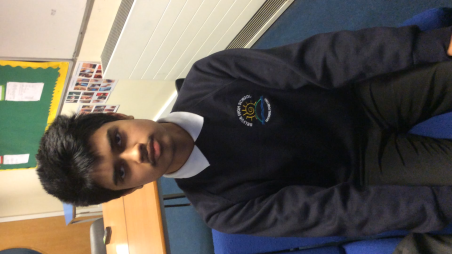 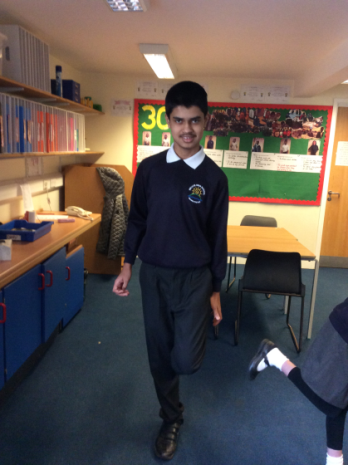 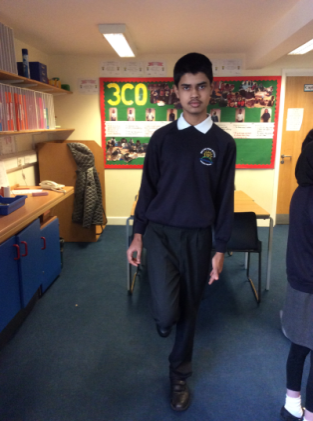 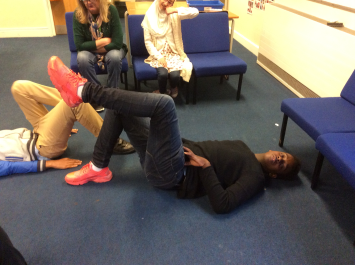 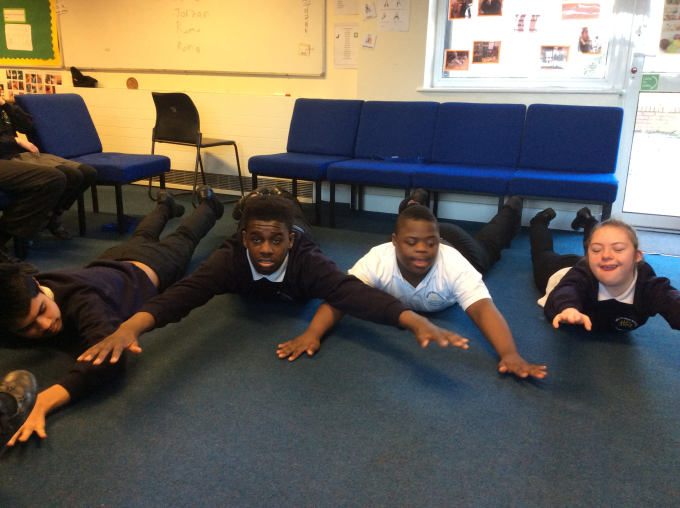 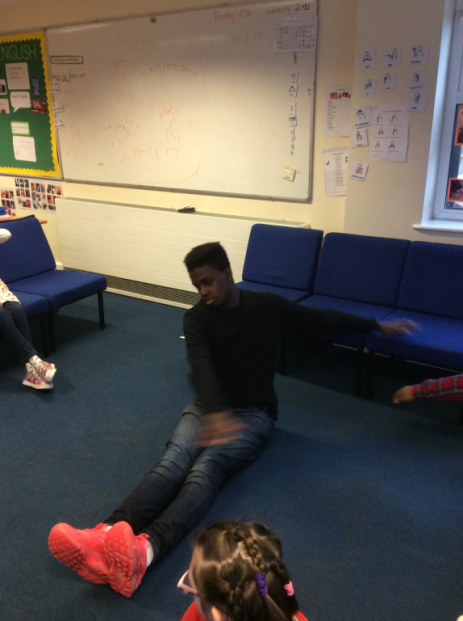 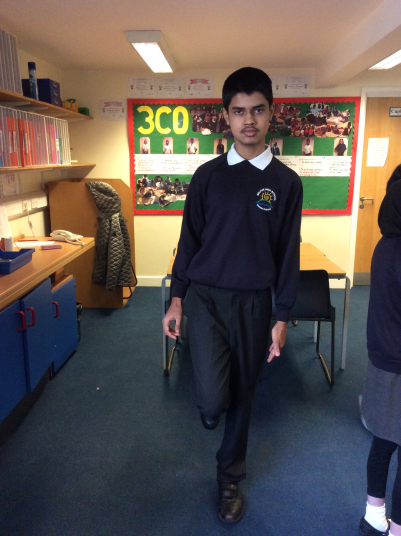 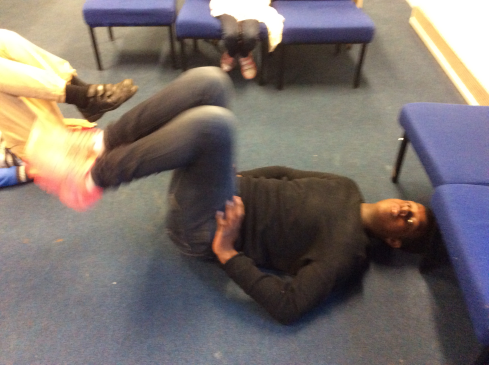 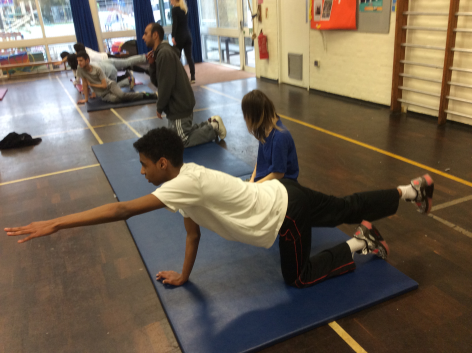 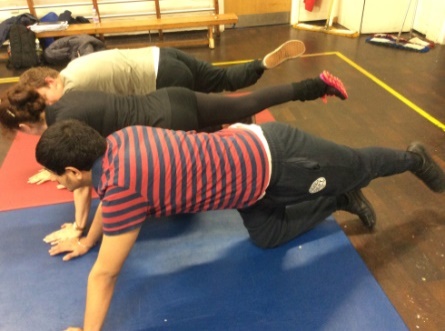 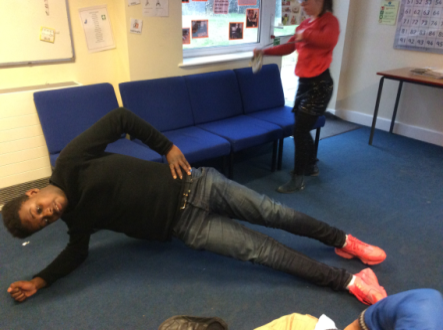 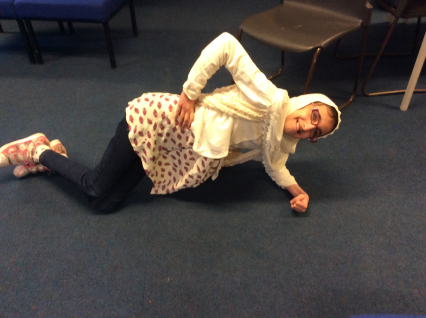 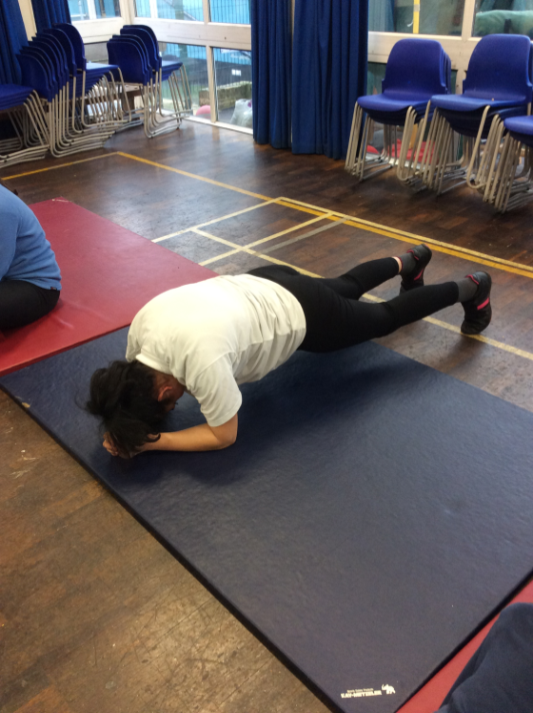 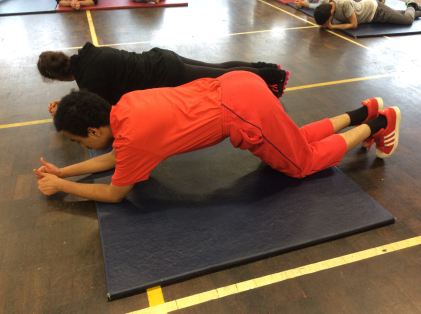 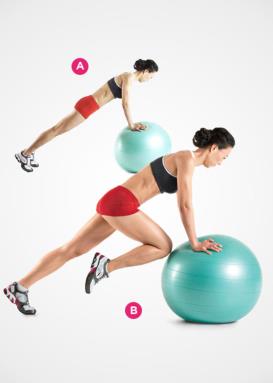 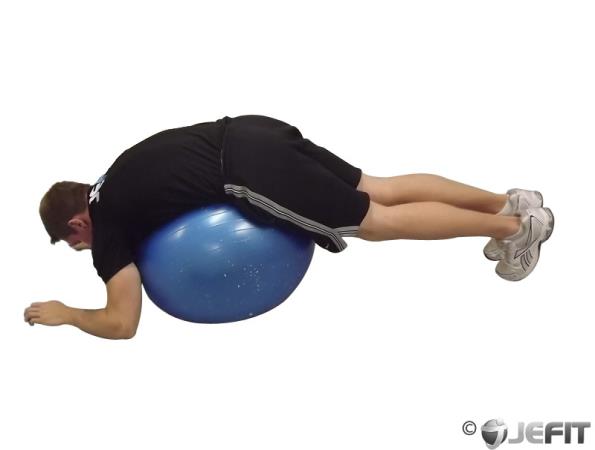 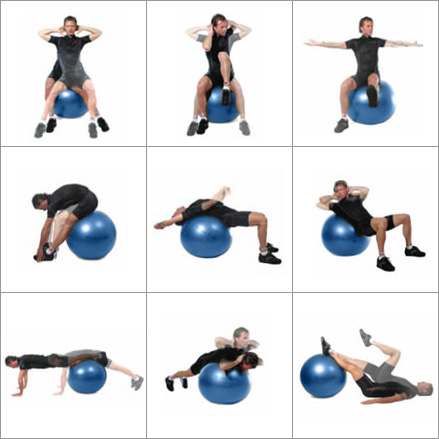 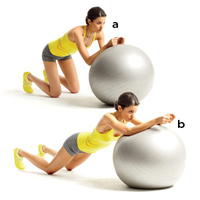 